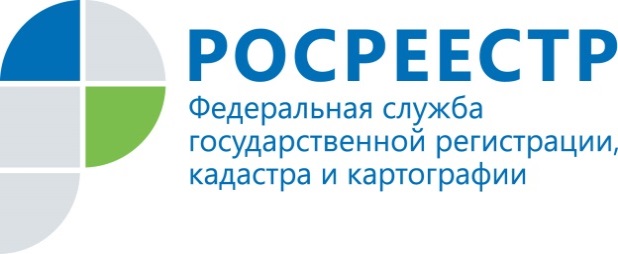 Состоялось заседание межведомственной рабочей группы по «лесной амнистии»15.08.2019Сегодня в Управлении Росреестра по Красноярскому краю состоялось заседание межведомственной рабочей группы по реализации Федерального закона  № 280-ФЗ («лесная амнистия»).За всё время реализации данного закона на территории края Управлением Росреестра  установлено 317 случаев его применения, когда требовалось устранить противоречия в сведениях Единого государственного реестра недвижимости (ЕГРН) и Государственного лесного реестра (ГЛР). На межведомственной рабочей группе было рассмотрено более тысячи земельных участков, в результате приняты решения об исключении из ГЛР сведений о 481 участке, устранении в ЕГРН пересечений границ 253 земельных участков. Работа по сопоставлению данных ЕГРН и ГЛР ведется Управлением Росреестра и Минлесхозом края в текущем режиме, всего необходимо будет проверить 7,5 тысяч земельных участков.Екатерина Варфоломеева, заместитель руководителя Управления Росреестра по Красноярскому краю: Росреестр применяет закон «о лесной амнистии» в рамках статьи 60.2 федерального закона № 218-ФЗ «О государственной регистрации недвижимости» по заявлениям заинтересованных лиц, при осуществлении учетно-регистрационных действий, а также при выявлении органом регистрации прав ошибок, в том числе реестровых, в сведениях о лесных участках в ЕГРН.  ______________________________________________________________* Федеральный закон от 29 июля 2017 г. № 280-ФЗ «О внесении изменений в отдельные законодательные акты Российской Федерации в целях устранения противоречий в сведениях государственных реестров и установления принадлежности земельного участка к определенной категории земель»Пресс-службаУправления Росреестра по Красноярскому краю: тел.: (391) 2-226-767, (391)2-226-756е-mail: pressa@r24.rosreestr.ruсайт: https://www.rosreestr.ru «ВКонтакте» http://vk.com/to24.rosreestr«Instagram»: rosreestr_krsk24 